 В ГКОУ РО Пролетарской школе-интернате завершился декадник, посвященный 75-й годовщине Победы в Великой Отечественной войне 1941-1945 гг.     Декадник был организован в период 03.12.2020 по 11.12.2020  под девизом  «Имя твое неизвестно, подвиг твой бессмертен!».  Цель - повышение эффективности гражданско-патриотического, духовно-нравственного воспитания обучающихся  школы-интерната.       В рамках декадника  классными руководителями были проведены Всероссийские уроки памяти, посвященные Великой Отечественной войне 1941-1945 гг.   03.12.2020 было организовано мероприятие, посвященное Дню Неизвестного Солдата. В рамках мероприятия  велась трансляция выступлений обучающихся по школьному радио: чтение стихотворений и исполнение песен о Великой Отечественной войне 1941-1945 гг. В классных уголках размещена информация, сопровождающая мероприятия, посвященные Дню неизвестного Солдата. 09.12.2020 было организовано мероприятие, посвященное Дню Героев Отечества, в ходе которого также звучали стихотворения и песни военных лет по школьному радио.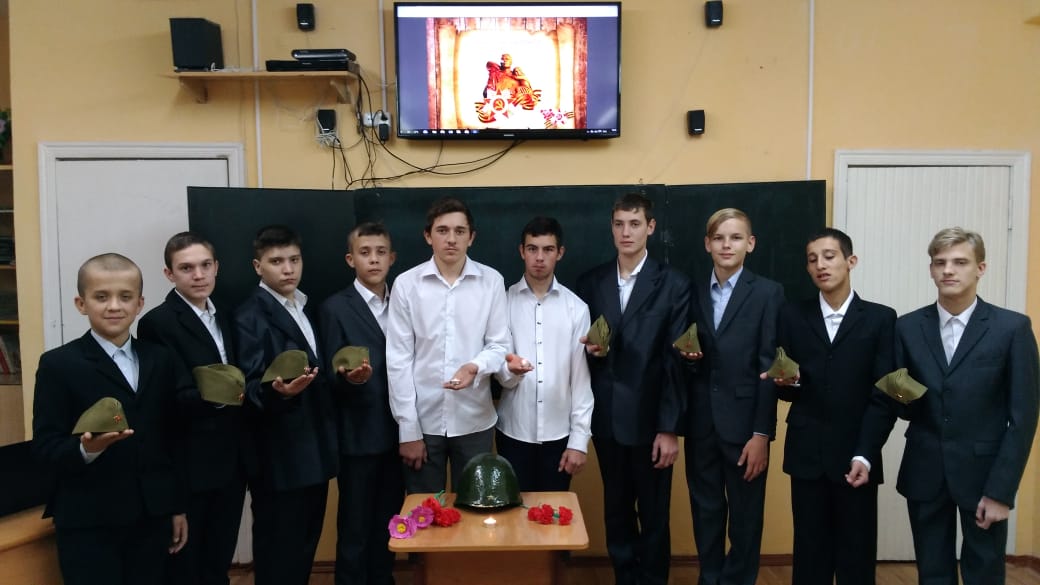 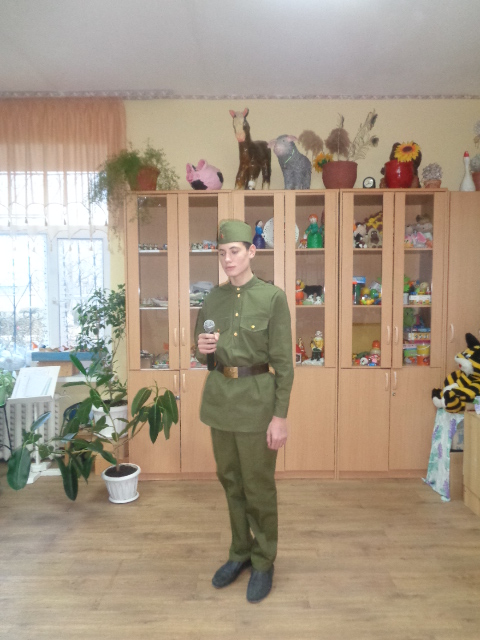 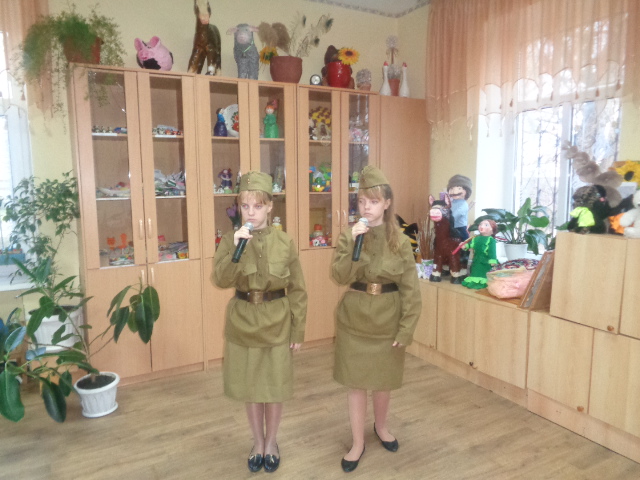 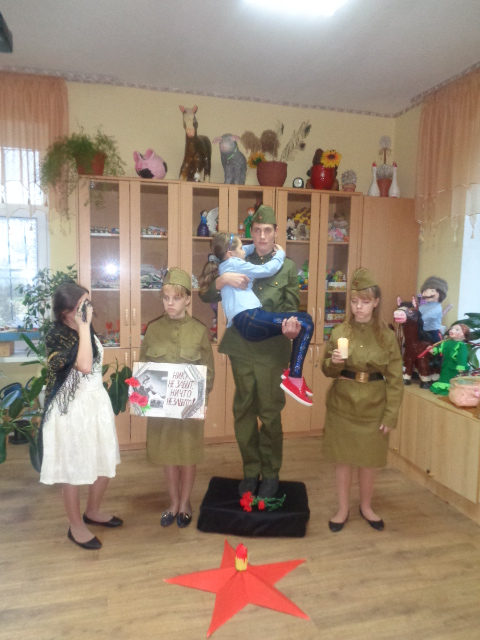 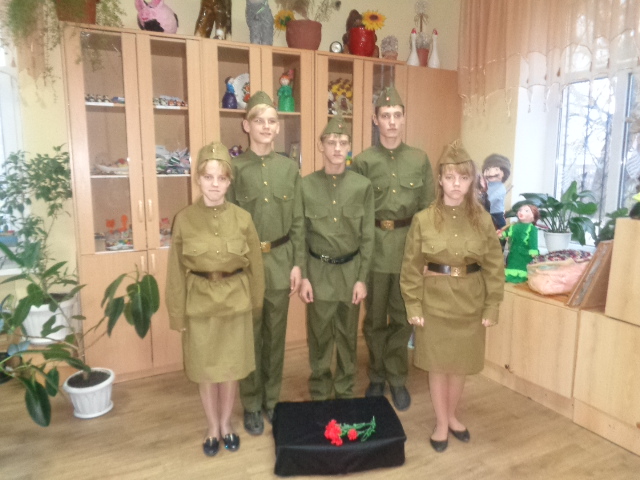       С обучающимися был организован  и размещен в соцсетях «Флешмоб» под девизом «Имя твое неизвестно, подвиг твой бессмертен» с использованием хештегов #год 2020  #день неизвестногосолдата   #годпамятииславы  #ГПиС61.        Впервые в школе-интернате педагоги и  обучающиеся  присоединились к акции «Письмо в прошлое», написали  письма, на бортах которых с гордостью написали имена своих героев-земляков, слова благодарности своим прадедам, которые участвовали в Великой  Отечественной войне.     Мероприятия декадника памяти и оборонно-массовой работы направлены на формирование патриотического воспитания обучающихся, дают возможность  приблизить молодое поколение к  той  военной эпохе, помочь сформировать верное представление детей о правдивой истории Великой Отечественной войны, о немеркнущем подвиге неизвестных героев.Информацию подготовила заместитель директора по ВР   Р.М. Калиниченко